Приложение 1Утверждено постановлением главыгородского округа Зарайск Московской области от  23.04.2024 №  692/4Организационный комитетпо подготовке и проведению празднования 79-й годовщиныПобеды в Великой Отечественной войне 1941-1945 гг.1.Петрущенко В.А. – глава городского округа Зарайск Московской области, председатель оргкомитета.2.Гулькина Р.Д. – заместитель главы администрации городского округа Зарайск Московской области, заместитель председателя оргкомитета.Члены оргкомитета:1.Белкина Е.А. – председатель Совета депутатов городского округа Зарайск Московской области.2.Протоиерей Петр Спиридонов – Благочинный церквей городского округа Зарайск Московской области.3.Гребенников В.В. – начальник отдела по делам ГО, ЧС и АТД администрации городского округа Зарайск Московской области.4.Какаев А.А. – начальник Зарайского пожарно-спасательного гарнизона.5.Кострикина Т.Д. – начальник службы по взаимодействию со СМИ администрации городского округа Зарайск Московской области. 6.Макаров Н.В. – главный врач ГБУЗ МО «Зарайская больница»7.Москалев С.В. – первый заместитель главы администрации городского округа Зарайск Московской области.8.Нырков В.А. – руководитель Зарайского районного отделения Всероссийской общественной организации ветеранов «Боевое Братство»9.Орловский А.М. – председатель комитета по культуре, физической культуре, спорту, работе с детьми и молодежью администрации городского округа Зарайск Московской области.10.Павелькин С.Ю. – директор МБУ «Благоустройство, ЖКХ и ДХ городского округа Зарайск»11.Прокофьева Е.Н. – начальник управления образования администрации городского округа Зарайск Московской области. 12.Простоквашин А.А. – заместитель главы администрации городского округа Зарайск Московской области.13.Соколова А.В. – начальник отдела экономики и инвестиций администрации городского округа Зарайск Московской области.14.Шолохов А.В. – заместитель главы администрации городского округа Зарайск Московской области.15. Бескровный А.В. – начальник ОМВД России по городскому округу Зарайск 16. Шотин Д.В. – начальник отдела надзорной деятельности и профилактической работы по городскому округу Зарайск Управления надзорной деятельности и профилактической работы ГУ МЧС России по Московской области17. Зудина Т.А. – начальник финансового управления администрации городского округа Зарайск Московской области.Приложение 2 Утверждено постановлением главы городского округа ЗарайскМосковской областиот 23.04.2024  № 692/4Планорганизационных мероприятий по подготовке и проведению празднования 79-й годовщины Победы в Великой Отечественной войне 1941–1945 гг.Приложение 3 Утверждено постановлением главы городского округа ЗарайскМосковской областиот  23.04.2024  №   692/4Программапразднования 79-й годовщины Победы в Великой Отечественной войне 1941-1945 гг.Приложение 4 Утверждено постановлением главыгородского округа Зарайск Московской области от  23.04.2024  № 692/4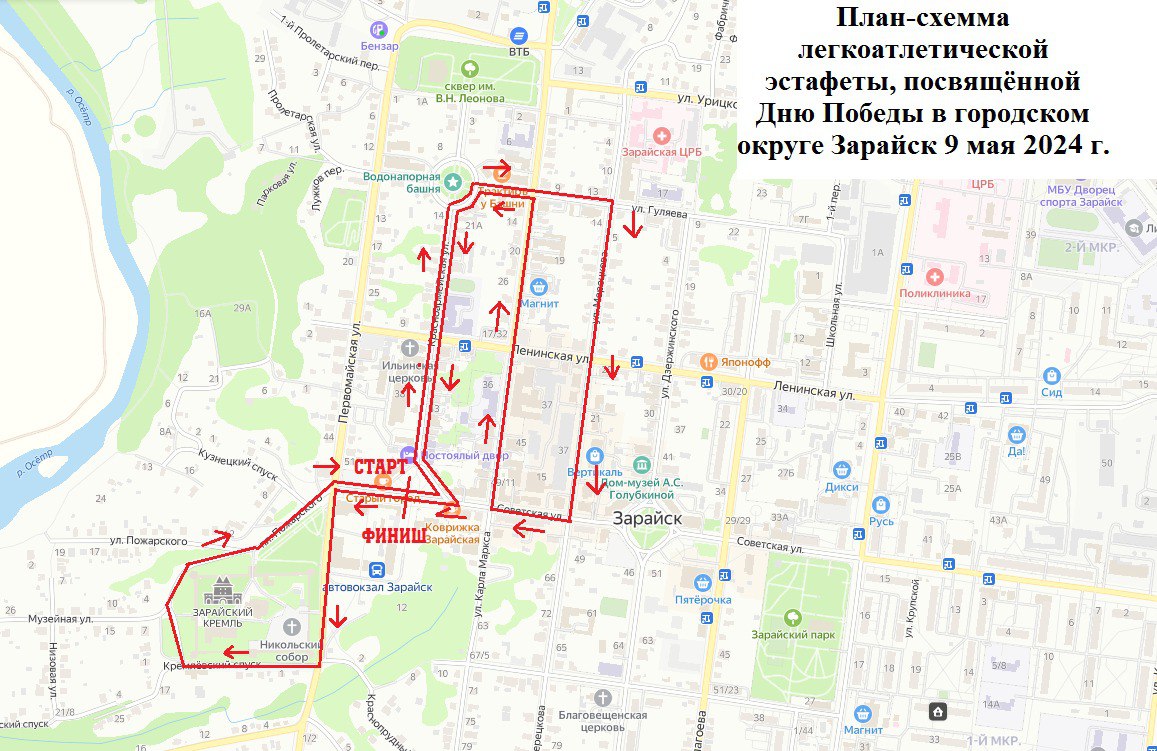 № п/пМероприятиеСроки исполненияОтветственныеОрганизационные вопросыОрганизационные вопросыОрганизационные вопросыОрганизационные вопросы1.1.Подготовка программы (сценария) празднования 79-й годовщины Победы в Великой Отечественной войне 1941–1945 гг.До 29.04.2024Орловский А.М.1.2.Разработка афиши и программы проведения МероприятийДо 01.05.2024Орловский А.М.1.3.Проведение заседания организационного комитетаДо 15.04.2024Гулькина Р.Д.1.4.Подготовка поздравительных открыток ветеранам Великой Отечественной войны 1941–1945 гг. Приглашение ветеранов войны, труда, вооруженных сил и правоохранительных органов, социально-ориентированных некоммерческих организаций на мероприятия, посвященные 79-й годовщине Победы в Великой Отечественной войне 1941–1945 гг.До 01.05.2024Ивлева Л.Б.1.5.Организация и проведение памятного мероприятия «Вахта памяти»08.05.2024Прокофьева Е.Н.Орловский А.М.1.6.Организация и проведение мероприятия по возложению венков и цветов к памятнику воинам, погибшим в годы Великой Отечественной войны 1941–1945 гг.08.05.2024Соколова А.В.Орловский А.М.1.7.Организация легкоатлетической эстафеты по улицам города 09.05.2024Орловский А.М.Прокофьева Е.Н.1.10.Организация работ по благоустройству территории общего пользования городского округа Зарайск (парки, скверы и т.д.)До 01.05.2024Простоквашин А.А. Павелькин С.Ю.1.11.Организация работ по благоустройству памятников воинам, погибшим в годы Великой Отечественной войны 1941–1945 гг., а также могил погибших воинов в годы Великой Отечественной войны 1941–1945 гг. на городском кладбищеДо 01.05.2024 Простоквашин А.А. Павелькин С.Ю.1.12.Организация подготовки мест общественного пользования людей до проведения мероприятий и после08–09.05.2024Простоквашин А.А. Павелькин С.Ю.Информационное обеспечение праздничных мероприятийИнформационное обеспечение праздничных мероприятийИнформационное обеспечение праздничных мероприятийИнформационное обеспечение праздничных мероприятий2.1.Обеспечение информационной кампанииПостоянно Кострикина Т.Д.Обеспечение безопасностиОбеспечение безопасностиОбеспечение безопасностиОбеспечение безопасности3.1.Обеспечение медицинского сопровождения Мероприятий08–09.05.2024Макаров Н.В. Москалев С.В.3.2.Обеспечение общественной и транспортной безопасности, охрана правопорядка при подготовке и проведении Мероприятий08–09.05.2024Бескровный А.В. Москалев С.В.3.4.Обеспечение пожарной безопасности при подготовке и проведении Мероприятий08–09.05.2024Какаев А.А. Москалев С.В.№ п/пДата и время проведенияНаименование мероприятияМесто проведения1.06-08.05.202416.00-18.00Молодежная акция «Георгиевская Ленточка»г. Зарайск, ул. Советская, ул. Октябрьская2.07.05.202409.00-18.00Памятные мероприятия на территории округа, посвященные Дню Победы в Великой Отечественной войнег.о. Зарайск(сельские населенные пункты)3.08.05.202408.00-10.00Возложения цветов и венков к памятникам на территории городаг. Зарайск, памятники 4.08.05.202409.30Лития по погибшим воинам в годы Великой Отечественной войны и памятный церемониал «Вахта памяти». Возложение цветов и венков к могилам воинов, погибших в годы Великой Отечественной войны 1941-1945 гг. г. Зарайск, городское кладбище5.08.05.202411.00 Памятное мероприятие, посвященное Дню Победы в Великой Отечественной войне. Возложение цветов и венков к памятнику воинам-зарайцам, погибшим в годы Великой Отечественной войны 1941-1945 гг.г. Зарайск, пл. Революции6.08.05.2024 12.00Фронтовая бригада – адресные поздравления ветеранов ВОВг.о. Зарайск7.08.05.202413.30Чаепитие Главы г.о. Зарайск с ветеранами, «детьми войны», членами семей СВО г.о. Зарайск, ул. Советская, д. 28а (малый зал)8.08.05.202418.3019.00Автопробег, посвящённый Дню Победы(старт – вертолётная площадка,финиш – сквер возле кладбища)Молодежная акция «Свеча памяти»г.о. Зарайск, ул. Ак. Виноградова, д 20, Зарайский ледовый спортивный комплексСквер возле Зарайского кладбища9.09.05.202408.00Литургия в память о погибших воинахИоанно-Предтеченский Храм10.09.05.20249.00Легкоатлетическая эстафета по улицам городаСтарт, финиш – памятник, мемориал «Вечный огонь». г.о. Зарайск, пл. Революции11.09.04.202412.30Тематическое мероприятие в Зарайском центральном парке культуры и отдыха «Фронтовой военный городок», посвященное Дню Победы в Великой Отечественной войнег. Зарайск, Зарайский центральный парк культуры и отдыха (предварительно)12.09.05.202418.50-19.0019.00-22.00Театрализованное мини-представление. Минута молчанияПраздничная концертная программа, посвященная Дню Победыг.о. Зарайск, Зарайский центральный парк культуры и отдыха«ЦД «Победа» г. Зарайска» 